RICHMOND RECREATIONGIANT BUBBLESSUPPLIES:GO TO LINK BELOW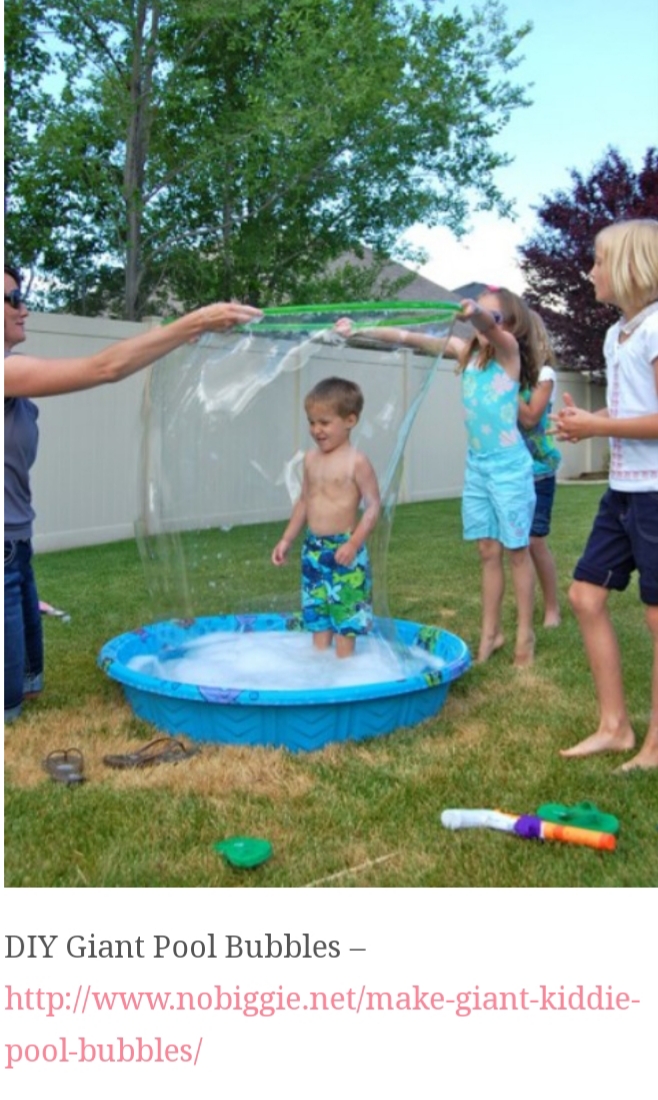 